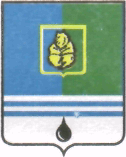 ПОСТАНОВЛЕНИЕАДМИНИСТРАЦИИ  ГОРОДА  КОГАЛЫМАХанты-Мансийского автономного округа - ЮгрыОт «25»   сентября  2015 г.                                                             №2872Об утверждении Положения об оценкеэффективности деятельности руководителеймуниципальных унитарных предприятий и руководителей хозяйственных обществ, доля участия муниципального образования Ханты-Мансийского автономного округа – Югрыгородского округа города Когалыма в уставномкапитале которых превышает 50%В соответствии с Федеральным законом от 06.10.2003 №131-ФЗ                «Об общих принципах организации местного самоуправления в Российской Федерации», Федеральным законом от 14.11.2002 №161-ФЗ                                   «О государственных и муниципальных унитарных предприятиях», руководствуясь Уставом города Когалыма, в целях повышения эффективности деятельности муниципальных унитарных предприятий города Когалыма, заинтересованности их руководителей в достижении высоких показателей производственного и социального развития:1.	Утвердить Положение об оценке эффективности деятельности руководителей муниципальных унитарных предприятий и руководителей хозяйственных обществ, доля участия муниципального образования                Ханты-Мансийского автономного округа - Югры городского округа города Когалыма в уставном капитале которых превышает 50%, согласно приложению к настоящему постановлению.2.	Комитету по управлению муниципальным имуществом Администрации города Когалыма (А.В.Ковальчук) довести до сведения руководителей муниципальных унитарных предприятий города Когалыма настоящее Постановление под роспись.3.	Опубликовать настоящее постановление и приложение к нему в газете «Когалымский вестник» и разместить на официальном сайте Администрации города Когалыма в сети Интернет (www.admkogalym.ru).4.	Контроль за выполнением настоящего постановления возложить на председателя комитета по управлению муниципальным имуществом Администрации города Когалыма А.В.Ковальчука.Глава Администрации города Когалыма			    В.И.СтепураСогласовано:	зам. главы Администрации г.Когалыма 			Т.И.Черных  председатель КФ                        				М.Г.Рыбачокпредседатель КУМИ	              		 		А.В.Ковальчукначальник ЮУ                           				И.А.Леонтьевазам. начальника УЭ                    				Ю.Л.Спиридонованачальник ОО ЮУ                                   			Д.А.ДидурПодготовлено:начальник ОФОИК КУМИ					Е.Б.ДубоваРазослать: КУМИ, УЭ, газета «Когалымский вестник».Приложениек постановлению Администрации города Когалымаот 25.09.2015 №2872Положение об оценке эффективности деятельности руководителей муниципальных унитарных предприятий и руководителей хозяйственных обществ, доля участия муниципального образования Ханты-Мансийского автономного округа - Югры городского округа города Когалыма в уставном капитале которых превышает 50%1. Общие положения1.1.	Настоящее Положение об оценке эффективности деятельности руководителей муниципальных унитарных предприятий и руководителей хозяйственных обществ, доля участия муниципального образования                 Ханты-Мансийского автономного округа - Югры городской округ город Когалым в уставном капитале которых превышает 50% (далее Предприятия) (далее Положение) определяет основания, порядок и критерии оценки эффективности деятельности руководителей Предприятий.1.2.	Настоящее положение разработано в целях повышения качества работы руководителей, развития их деловой активности и инициативы при выполнении поставленных задач, успешного и добросовестного исполнения должностных обязанностей.1.3.	Задачи оценки эффективности деятельности руководителей:-	получение объективных данных о текущем состоянии, а в дальнейшем – динамики успешности, конкурентоспособности деятельности руководителей на основе внешней экспертной оценки деятельности;-	выявление потенциала и проблемных направлений для работы по повышению эффективности деятельности руководителей согласно полученным данным;-	проведение системной самооценки руководителем собственных результатов профессиональной деятельности.2. Основания и порядок проведения оценки эффективности деятельности руководителей2.1.	Основанием для оценки эффективности деятельности руководителей является годовой отчёт руководителя, представляемый в срок не позднее 30 апреля, следующего за отчётным годом, в структурное подразделение Администрации города Когалыма, осуществляющее функции и полномочия учредителя Предприятия;2.2.	Данные годового отчёта руководителя должны позволять оценить эффективность деятельности руководителя по критериям, утвержденным настоящим Положением.2.3.	По каждому критерию формируются значения, позволяющие оценить эффективность деятельности руководителя.2.4.	Каждому значению критерия присваивается соответствующая оценка в баллах.2.5.	Вопрос об оценке эффективности деятельности руководителя рассматривается на заседании постоянно действующей балансовой Комиссии, утверждённой главой Администрации города Когалыма.2.6.	Организация работы и подготовка материалов для рассмотрения критериев оценки эффективности деятельности руководителей к заседанию балансовой Комиссии, возлагается на структурное подразделение Администрации города Когалыма, осуществляющее функции и полномочия учредителя Предприятия.3. Критерии оценки эффективности деятельности руководителей3.1.	Эффективность деятельности руководителя оценивается в баллах по следующим критериям:3.2. Итоговая оценка определяется путём суммирования баллов по каждому критерию.Оценка деятельности руководителя определяется на основании итоговой оценки следующим образом:- менее 0, от 0 до 0,3 – неудовлетворительная оценка эффективности деятельности руководителя;- от 0,3 до 0,7 - удовлетворительная оценка эффективности деятельности руководителя;- от 0,7 до 1,0 - положительная оценка эффективности деятельности руководителя.4. Принятие решений по результатам оценки эффективности деятельности руководителей4.1.	Результаты итоговой оценки эффективности деятельности руководителей предприятия, оформляются протоколом в течение 5 рабочих дней со дня заседания балансовой комиссии.4.2.	Копию протокола председатель Комиссии направляет главе Администрации города Когалыма с предложением о поощрении, о применении дисциплинарного взыскания либо о расторжении срочного трудового договора с руководителем предприятия, а также предложения по повышению эффективности работы руководителя и предприятия в целом.№ п/пКритерии оценки эффективностиЗначение критерияОценка (в балах)1Выручка от реализации товаров (продукции, работ, услуг)- увеличение;- на уровне предыдущего года;- уменьшение0,10-0,12Себестоимость товаров (продукции, работ, услуг)- увеличение;- на уровне предыдущего года;- уменьшение0,10-0,13Просроченная кредиторская задолженность- отсутствие просроченной задолженности (далее - задолженность), либо уменьшение задолженности по сравнению с предыдущим отчетным годом;- общая сумма задолженности на уровне предыдущего года;- увеличение задолженности по сравнению с предыдущим отчетным годом0,10-0,14Просроченная дебиторская задолженность- отсутствие просроченной задолженности (далее - задолженность), либо уменьшение задолженности по сравнению с предыдущим отчетным годом;- общая сумма задолженности на уровне предыдущего года;- увеличение задолженности по сравнению с предыдущим отчетным годом0,10-0,15Просроченная задолженность по налогам и сборам- отсутствие просроченной задолженности (далее - задолженность), либо уменьшение задолженности по сравнению с предыдущим отчетным годом;- общая сумма задолженности на уровне предыдущего года;- увеличение задолженности по сравнению с предыдущим отчетным годом0,10-0,16Чистая прибыль- увеличение;- на уровне предыдущего года;- уменьшение либо отсутствие0,30-0,37Часть чистой прибыли, перечисленная в бюджет города Когалыма- перечислена;- не перечислена0,20